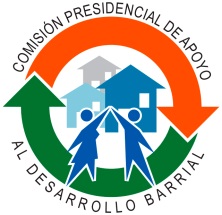 Comisión Presidencial de Apoyo Al Desarrollo BarrialCreada mediante el Decreto 311-97Programas Asistenciales Julio - Diciembre, 2017Nombre del ProgramaSubsidio o BeneficioInstancia que lo GestionaRequisitos para PostularMontos Globales AsignadosPeriodo o Plazo de PostulaciónCriterios de Evaluación y AsignaciónObjetivo del Subsidio o BeneficioApoyo a la SaludProcedimiento de electromiografía 2 miembrosGerencia de Asistencia SocialCarta de solicitud.Copia de cédula o acta de nacimiento si el beneficiario es menor de edad.Indicación y diagnóstico médico originales.Certificación original  de NO asegurado o sin cobertura médica emitida por la DIDA.Cotización original  y fotografía según el caso.No. Teléfono / DirecciónRD$1,126,839.002012 - VigentePertenecer  a  Sectores vulnerables.Ser de escasos recursos económicos.Apoyar a las personas de escasos recursos económicos en asistencias médicas como forma de coadyuvar a las instituciones del Estado relacionadas a la salud.Apoyo a la SaludProcedimiento de analgésica epidural cervicalGerencia de Asistencia SocialCarta de solicitud.Copia de cédula o acta de nacimiento si el beneficiario es menor de edad.Indicación y diagnóstico médico originales.Certificación original  de NO asegurado o sin cobertura médica emitida por la DIDA.Cotización original  y fotografía según el caso.No. Teléfono / DirecciónRD$1,126,839.002012 - VigentePertenecer  a  Sectores vulnerables.Ser de escasos recursos económicos.Apoyar a las personas de escasos recursos económicos en asistencias médicas como forma de coadyuvar a las instituciones del Estado relacionadas a la salud.Apoyo a la SaludDonación de medicamentos tales como: antibióticos, antiinflamatorios,  hipoglucemiante (diabetes), hipertensivos,  multivitamínico, Antimicótico Azólico, Antagonista H2 y antihistamínicos, los cuales fueron donados en Nueve (9) solicitudes para a su vez ser entregados a personas de escasos recursos.Gerencia de Asistencia SocialCarta de solicitud.Copia de cédula o acta de nacimiento si el beneficiario es menor de edad.Indicación y diagnóstico médico originales.Certificación original  de NO asegurado o sin cobertura médica emitida por la DIDA.Cotización original  y fotografía según el caso.No. Teléfono / DirecciónRD$1,126,839.002012 - VigentePertenecer  a  Sectores vulnerables.Ser de escasos recursos económicos.Apoyar a las personas de escasos recursos económicos en asistencias médicas como forma de coadyuvar a las instituciones del Estado relacionadas a la salud.Apoyo a la SaludCinco (5) sillas de ruedas a igual número de personas Gerencia de Asistencia SocialCarta de solicitud.Copia de cédula o acta de nacimiento si el beneficiario es menor de edad.Indicación y diagnóstico médico originales.Certificación original  de NO asegurado o sin cobertura médica emitida por la DIDA.Cotización original  y fotografía según el caso.No. Teléfono / DirecciónRD$1,126,839.002012 - VigentePertenecer  a  Sectores vulnerables.Ser de escasos recursos económicos.Apoyar a las personas de escasos recursos económicos en asistencias médicas como forma de coadyuvar a las instituciones del Estado relacionadas a la salud.Atención a Embarazadas Veinte y Seis (26) Canastillas entregadas a igual No. de mujeres embarazadas Gerencia de Asistencia SocialCopia de Cédula o acta de nacimiento si es menor de edad.Mínimo 6 meses de gestación.Ultrasonidos (Sonografías).No. Teléfono / DirecciónRD$574,500.002012 - VigenteResidir en Sectores vulnerables.Ser de escasos recursos económicos.Preferiblemente las solicitudes deben ser tramitadas a través de Organizaciones Comunitarias.Proveer los instrumentos necesarios para el cuidado perinatal a embarazadas residentes en Sectores vulnerables y de escasos recursos económicos.Apoyo a Iniciativas y Actividades Sociales – ComunitariasDoce (12) Baterías para Inversor Gerencia de Asistencia SocialCarta de Solicitud (timbrada y sellada por una organización comunitaria o social)En caso de la solicitud ser individual o personal deben presentar copia de cédula.RD$863,964.082012 - VigenteLos dirigentes comunitarios solicitantes deben pertenecer a Sectores vulnerables. Realizar donaciones a Organizaciones Comunitarias que atienden a poblaciones necesitadas y en riesgo, para la promoción del bien social de las comunidades.Apoyo a Iniciativas y Actividades Sociales – ComunitariasMil Setecientos Cincuenta y Cinco (1,755) juguetes diversos, los cuales fueron donados a niños de escasos recursos en operativos realizados en sectores de Santiago, San Francisco de Macorís,  en el Distrito Nacional y en el Gran Santo Domingo y sus municipios.Gerencia de Asistencia SocialCarta de Solicitud (timbrada y sellada por una organización comunitaria o social)En caso de la solicitud ser individual o personal deben presentar copia de cédula.RD$863,964.082012 - VigenteLos dirigentes comunitarios solicitantes deben pertenecer a Sectores vulnerables. Realizar donaciones a Organizaciones Comunitarias que atienden a poblaciones necesitadas y en riesgo, para la promoción del bien social de las comunidades.Donaciones de Ajuares, equipos y electrodomésticos Donación de Sesenta y Cuatro (64) Diversos enseres del hogar Gerencia de Asistencia SocialCarta de Solicitud Tramitada a través de Organizaciones   Social-Comunitarias.Copia de Cédula del Solicitante.Dirección y Teléfono.RD$642,159.792012 - VigentePertenecer a un Sector vulnerable. Ser de escasos recursos económicos. Mitigar la pobreza y fomentar al desarrollo integral.Apoyo al Mejoramiento de ViviendasDonación de Veinte (20) Enlates y Noventa y Dos (92) Planchas de ZincGerencia de Asistencia SocialCarta de Solicitud.Copia de Cédula.Dirección y Teléfono.Fotografías de las condiciones de la vivienda.RD$770,522.002012 - VigentePertenecer  a un Sector vulnerable. Ser de escasos recursos económicos. Apoyar a construir y reconstruir las viviendas de los núcleos familiares de la población excluida que habita en condiciones de mayor vulnerabilidad y riesgo social.Saneamiento , Limpieza y Soluciones barrialesSetenta y Cinco (75) Soluciones barriales realizadas en Operativos de Limpieza de hoyos filtrante, sépticos y fosas comunes.  Gerencia de Asistencia SocialCarta de Solicitud de la comunidad.Fotografías del área afectada.No. Teléfono / DirecciónRD$1,078,890.372012 - VigentePertenecer  a un Sector vulnerable. Dotar a los barrios de las condiciones de salubridad necesarias para preservar la salud de sus residentes.Asistencia complementaria de raciones alimenticiasTreinta y Cinco Mil (35,000) Raciones alimenticias, las cuales fueron donadas a personas de escasos en operativos realizados en las zonas de  Santiago  y sus municipios, San Francisco de Macorís  y sus municipios, el Gran Santo Domingo y sus municipios y en el Distrito Nacional. Gerencia de Asistencia SocialCarta de Solicitud Tramitada a través de Organizaciones   Social-Comunitarias.Copia de Cédula del Solicitante.Dirección y Teléfono.RD$22,690,220.002016 – VigentePertenecer a un Sector vulnerable. Ser de escasos recursos económicos. Complementar la canasta familiar básica de las familias que viven en situación de pobreza extrema, mediante la realización de operativos de donación de raciones alimenticias.